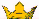 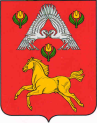 А Д М И Н И С Т Р А Ц И ЯВЕРХНЕПОГРОМЕНСКОГО  СЕЛЬСКОГО  ПОСЕЛЕНИЯСРЕДНЕАХТУБИНСКОГО  РАЙОНА   ВОЛГОГРАДСКОЙ  ОБЛАСТИП О С Т А Н О В Л Е Н И Еот 01 февраля 2018 г. № 4О внесении изменений в постановление администрации Верхнепогроменского сельского поселения от 11 марта 2014 г. № 12  «О создании общественного совета по делам несовершеннолетних и защите их прав при администрации Верхнепогроменского сельского поселения»В связи с кадровыми изменениями в администрации Верхнепогроменского сельского поселения,     п о с т а н о в л я ю :1. Внести в постановление администрации Верхнепогроменского сельского поселения от 11 марта 2014 г. № 12  «О создании общественного совета по делам несовершеннолетних и защите их прав при администрации Верхнепогроменского сельского поселения» следующие изменения:1.1. Вывести из состава общественного совета по делам несовершеннолетних и защите их прав при администрации Верхнепогроменского сельского поселения Ионову Л.И., Юшину М.С., Заикину М.П., Лотикова Н.А.1.2. Ввести в состав общественного совета по делам несовершеннолетних и защите их прав при администрации Верхнепогроменского сельского поселения:Приложение - Лысенко Т.С. – директора МКУК «Верхнепогроменский СДК», председатель совета;- Королёву А.М. – главного специалиста администрации Верхнепогроменского сельского поселения, заместитель председателя совета;- Ахмамбетову К.Р. – специалиста 1 категории администрации Верхнепогроменского сельского поселения, секретарь совета,- Окуневич А.В. – УУП Отдела МВД России по Среднеахтубинскому району (по согласованию), член совета.2. Контроль исполнения настоящего постановления оставляю за собой.Глава Верхнепогроменскогосельского поселения                                                                       К.К БашуловСОСТАВобщественного совета по делам несовершеннолетних и защите их прав при администрации Верхнепогроменского сельского поселенияЛысенко Татьяна Сергеевнадиректор МКУК «Верхнепогроменский СДК», председатель советаКоролёва Анна Михайловнаглавный специалист администрации Верхнепогроменского сельского поселения, заместитель председателя советаАхмамбетова Кансулу Ромазановнаспециалист 1 категории администрации Верхнепогроменского сельского поселения, секретарь советаЧлены совета:Члены совета:Клюева Галина Ильиничназаведующая Верхнепогроменским ФАПМогилатова Елена Николаевнадиректор МКОУ «Лиманская ООШ» (по согласованию)Павлова Елена Михайловназаместитель директора по учебной части МКОУ Верхнепогроменская СОШ (по согласованию)Шалдохин Юрий Михайловичдепутат сельской Думы Верхнепогроменского сельского поселения, атаман казачьего общества «Станица Державная» (по согласованию)Окуневич Андрей ВасильевичУУП Отдела МВД России по Среднеахтубинскому району (по согласованию)Шевлягина Любовь Васильевнадепутат сельской Думы Верхнепогроменского сельского поселения, председатель ТОС «Любава», УУП Отдела МВД России по Среднеахтубинскому району (по согласованию)